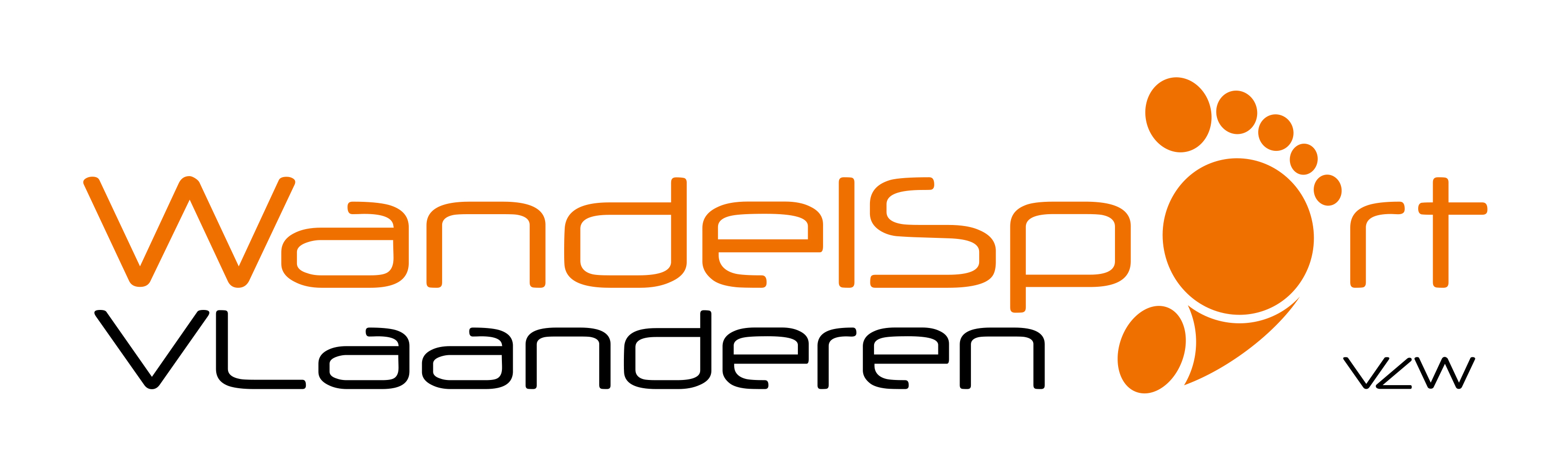 VrijwilligersovereenkomstTussen: De sportclubNaam:  W.S.V.Blijf Jong Genebos vzwAdres:  Begijnenwinning 43A 3980 TessenderloTelefoon:  E-mail:  wsvblijfjonggenebos@gmail.comJuridisch statuut:  VZWHier op geldige wijze vertegenwoordigd door: Cuppens Louis voorzitter.hierna genoemd de “sportclub”; en: De vrijwilliger Naam:	…………………………………………………………………………………………………………………………Adres:	…………………………………………………………………………………………………………………………Telefoon:	…………………………………………………………………………………………………………………………E-mail:	…………………………………………………………………………………………………………………………hierna genoemd “de vrijwilliger”wordt het volgende overeengekomenArtikel 1 VOORWERP VAN DE OVEREENKOMSTDe sportclub is akkoord dat de vrijwilliger volgende activiteiten op zich zal nemen in het kader van vrijwilligerswerk: Afpijlen wandelparcours – Afruimen - Drank- en voedselbediening – Kassabeheer - Onderhoud lokalen wandelparcours (start en controle(s)) – andere Deze activiteiten zullen belangeloos en zonder enige verplichting uitgevoerd worden in samenspraak met de sportclub.Artikel 2 UITVOERING VAN DE OVEREENKOMSTDe vrijwilliger erkent uitdrukkelijk kennis te hebben genomen van de statuten en reglementen van de sportclub en diens sportfederatie en verbindt zich ertoe deze ten allen tijde te respecteren, in het bijzonder de gedragscodes die er integraal deel van uitmaken. De statuten en reglementen van de sportfederatie WSVL vzw vindt men op haar website. Hij/zij aanvaardt tevens uitdrukkelijk de toepassing van alle tuchtreglementen (inclusief het tuchtreglement inzake grensoverschrijdend gedrag) van de sportclub en diens sportfederatie en de daarin bepaalde bevoegdheid van de tuchtorganen in eerste aanleg en beroep, alsook de mogelijkheid om een tuchtsanctie en/of ordemaatregel tegen hem te treffen. De vrijwilliger stemt ermee in dat elke sanctie genomen ten aanzien hem bekend gemaakt wordt aan andere sportclubs- en federaties en overheidsdiensten.De vrijwilliger zal bij de uitoefening van de opdrachten alle regels eigen aan de sportuitoefening- en competitie nauwgezet naleven. Hij/zij zal zich in het bijzonder onthouden van kwetsende of onsportieve uitlatingen of houdingen. Uitlatingen of handelingen die de morele, fysische of psychische integriteit van zowel alle sporters als alle andere betrokkenen in het gedrang zouden kunnen brengen zijn ten strengste verboden.Onsportief gedrag of uitlatingen kunnen aanleiding geven tot sancties en eventueel, in geval van ernstige inbreuk, zelfs beëindiging van onderhavige overeenkomst. Overtredingen die de morele, fysische of psychische integriteit zou kunnen aantasten worden gesanctioneerd met onmiddellijke ontbinding van deze overeenkomst ten laste en ten nadele van de vrijwilliger,  waarbij de sportclub zich het recht voorbehoudt om eventueel schadevergoeding te eisen indien daartoe grond bestaat. Artikel 3 AARD VAN DE OVEREENKOMSTDe uitvoering van de activiteiten kan geen aanleiding geven tot enige bezoldiging. In de loop van de uitvoering van deze overeenkomst kan het vrijwilligerswerk op geen enkel ogenblik stilzwijgend omgevormd worden tot arbeid in het kader van een arbeidsovereenkomst. De sportclub heeft bijgevolg ook geen enkele verplichting in verband met sociale zekerheids- of fiscale regelgeving.Artikel 4 DUUR VAN DE OVEREENKOMST Het vrijwilligerswerk vangt aan op 01/02/2023 De overeenkomst kan steeds eindigen in onderling akkoord tussen de sportclub en de vrijwilliger of door schriftelijke mededeling van de sportclub of de vrijwilliger.Artikel 5 AANSPRAKELIJKHEIDDe vrijwilliger kan slechts aansprakelijk gesteld worden voor schade veroorzaakt aan derden tijdens de vrijwilligersactiviteit in geval van opzet, zware fout of vaak voorkomende lichte fout.Artikel 6 VERZEKERINGENDe sportclub sluit volgende verzekeringen af:een verzekering burgerrechtelijke aansprakelijkheid (met uitzondering van de contractuele aansprakelijkheid) die de schade dekt die door de vrijwilliger zou veroorzaakt worden tijdens het uitoefenen van de vrijwilligersactiviteit.lichamelijke ongevallen: behandelingskosten, tijdelijke ongeschiktheid, blijvende invaliditeit, overlijden en begrafeniskosten.Maatschappij waarbij polis werd afgesloten: ETHIAS NVPolisnummer: L.O. 45.444.372
Polisnummer: B.A. 45.444.372
Polisnummer: Burgerlijke en strafrechtelijke verdediging 45.444.372Artikel 7 KOSTENVERGOEDINGDe sportclub: betaalt geen kostenvergoeding voor het vrijwilligerswerkArtikel 8 GEHEIMHOUDINGSPLICHTIndien de vrijwilliger kennis krijgt van vertrouwelijke en geheime informatie die hem/haar zijn toevertrouwd in het kader van het vrijwilligerswerk, mag hij/zij deze niet bekend maken of gebruiken tenzij dit noodzakelijk is voor de uitvoering van de opdracht, de wet hem/haar hiertoe zou dwingen of indien hij/zij een getuigenis zou moeten afleggen. Overtreding van deze verplichting kan worden gesanctioneerd met de ontbinding van de overeenkomst ten laste van de vrijwilliger en een schadevergoeding. Artikel 9 AFWEZIGHEID VAN DE VRIJWILLIGERDe vrijwilliger waarschuwt de sportclub als hij/zij niet aanwezig kan zijn op de afgesproken momenten.Artikel 10 UITVOERING VAN DE TAKENDe sportclub verbindt er zich toe aan de vrijwilliger de nodige documentatie en uitrusting ter beschikking te stellen voor het goed kunnen uitvoeren van de vrijwilligersactiviteiten.Artikel 11 UITKERINGSGERECHTIGDE VRIJWILLIGERSDe vrijwilliger verbindt zich er toe volgende instanties (de opsomming is niet limitatief) op de hoogte te brengen en zo nodig vooraf toestemming te verkrijgen voor het verrichten van vrijwilligerswerk:
- de RVA in geval van werkloosheid of brugpensioen  (opm: Wandelsport Vlaanderen vzw heeft een algemene toelating voor vrijwilligerswerk bij de bij de federatie aangesloten clubs met nr Y01/032016/2016-8/45bis )
- het ziekenfonds in geval van arbeidsongeschiktheid
- het OCMW in geval de vrijwilliger een leefloon of andere tussenkomst krijgt.Artikel 12 BESCHERMING VAN DE PRIVACYDe sportclub verbindt zich ertoe de geldende wettelijke bepalingen rond de privacy van de vrijwilliger te zullen respecteren. De persoonsgegevens van de vrijwilligers worden overeenkomstig de privacyverklaring van de club behandeld. De vrijwilliger verbindt zich ertoe om, wanneer hij bij de uitvoering van zijn taken toegang krijgt tot persoonsgegevens onderstaande afspraken op te volgen. Deze zijn zowel geldig voor persoonsgegevens op papier als elektronischPersoonsgegevens die de vrijwilliger ontvangt vanwege de sportorganisatie mogen enkel gebruikt worden voor de overeengekomen doeleinden binnen je taken;De ontvangen persoonsgegevens worden bewaard op een veilige manier, zodat deze niet verloren kunnen gaan, of toegankelijk worden voor anderen;Persoonsgegevens die niet meer nodig zijn, worden onmiddellijk gewist;Gegevens mogen niet doorgegeven worden aan anderen, tenzij dit nodig is voor de uitvoering van de toegewezen taken;Indien de taken als vrijwilliger komen te vervallen, worden lopende dossiers en actief te gebruiken gegevens overgedragen aan de sportorganisatie, voor verdere opvolging of overdracht naar iemand die deze taken overneemt. Andere (persoons)gegevens worden onmiddellijk gewist.Indien vragen gesteld worden over het gebruik van persoonsgegevens, verwijst de vrijwilliger door naar de privacy verklaring van de sportorganisatie. Indien dit niet zou volstaan, wordt doorverwezen naar de verantwoordelijke van de sportorganisatie en/of indien beschikbaar naar de “Data Protection Officer”. De contactgegevens zijn te vinden in de privacy verklaring van de sportorganisatie.Indien een gegevenslek ontstaat, wordt dadelijk (ten laatste 24u na ontdekken van het voorval) contact opgenomen met verantwoordelijke van de sportorganisatie en/of indien beschikbaar de “Data Protection Officer”.Artikel 13 BESCHERMING VAN DE PRIVACYAls de vrijwilliger cumulatief voldoet aan volgende voorwaarden, dan is de organisatie verplicht het uittreksel strafregister model 596-2 te controleren, conform de regels uit het Vlaams decreet 3/06/2022, houdende de verplichting voor bepaalde organisaties om een uittreksel uit het strafregister als vermeld in artikel 596, tweede lid, van het Wetboek van Strafvordering, te controleren voor bepaalde nieuwe medewerkers. 	de activiteit die de vrijwilliger voor de sportorganisatie zal uitvoeren, valt onder artikel 596, tweede lid, van het Wetboek van Strafvordering (oa begeleiding van minderjarigen); 	de vrijwilliger zal in het kader van de activiteit op structurele basis rechtstreeks contact hebben met minderjarigen; 	de vrijwilliger is een meerderjarige persoon op het ogenblik van de aanstelling; X	de vrijwilliger wordt door middel van een overeenkomst aangesteld (contract, vrijwilligersovereenkomst, …)Deze controle is voor deze vrijwilliger X  niet van toepassing	door ons reeds uitgevoerd tijdens het voorbije jaar	door een andere rechtspersoon voor ons reeds uitgevoerd	uitgevoerd op _ _ / _ _ / _ _ _ _ door _ _ _ _ _ _ _ _ _ _ _ _ _ _ _ _ _ _ _ _ _ Artikel 14 DIVERSE BEPALINGENEventuele andere activiteiten van de vrijwilliger die buiten deze overeenkomst vallen, mogen op geen enkele wijze een negatieve impact hebben op de uitvoering van onderhavige overeenkomst.Eventuele geschillen met betrekking tot deze overeenkomst zullen partijen in eerste instantie in goed gezamenlijk overleg trachten op te lossen. Indien door onderling overleg geen oplossing wordt bereikt, kan de meest gerede partij het geschil voorleggen aan de rechtbanken van het arrondissement waarin de zetel van de sportclub is gelegen.Partijen verklaren uitdrukkelijk dat het Belgische recht van toepassing is op onderhavige overeenkomst.Opgemaakt in 2 exemplaren, waarbij zowel de sportclub als de vrijwilliger een ondertekend exemplaar ontvangen, te Tessenderlo op 29/01/2023De vrijwilliger,	De sportclub,Voor akkoord	Voor akkoord(eigenhandig geschreven)	(eigenhandig geschreven)	Voor akkoordHandtekening 	Handtekening                                                                                        Cuppensl. 